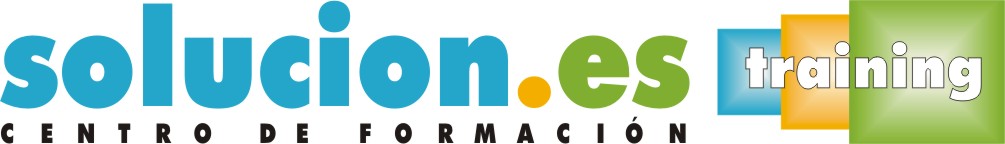  Curso On Line3DS MAX 2012: REPRESENTACIÓNObjetivos:Curso sobre creación de imágenes y animaciones de escenas virtuales simulando el mundo real con la aplicación 3ds Max 2012. Partiendo de un conocimiento sobre la creación y modelado de objetos tridimensionales, en el curso se describe la inclusión de materiales en los objetos, luces y cámaras en la escena. También se estudia la animación y la realización de representaciones para obtener imágenes fijas o vídeo de las escenas, finalizando con las técnicas de acabado o postproducción para crear efectos especiales en las escenas.Temario:LUCES, CAMARAS Y MATERIALES:Iluminar la escenaIluminación globalTécnicas de iluminaciónInstalación de cámarasMateriales (I)Materiales (II)Materiales (III)Materiales (IV)Materiales (V)REPRESENTACIÓN Y ANIMACIÓN:Representación de escenas (I)Representación de escenas (II)Representación de escenas (III)AnimaciónEdición de la animaciónCinemática (I)Cinemática (II)Cinemática (III)Cinemática (IV)Cinemática (V)POSTPRODUCCIÓN Y EFECTOS ESPECIALES:Entornos y atmósferasPostproducción y sonidoSistemas de partículasEfectos especiales (I)Efectos especiales (II)Creación de ambientes